College of Medicine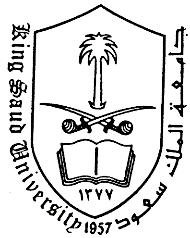 King Saud UniversityInstitutional Review Board (IRB)Checklists for Submission of a Research Protocol for ReviewResearch Project Title: Primary Investigator:_______________________________________ FULL PROTOCOL REVIEW CHECKLISTThe submitted proposal should be detailed as per IRB requirements.All co-investigators should sign the proposal (investigator's page) and make sure that their names and titles are correct. Informed Consent Form (in accordance with the enclosed Sample Consent Form).Signed and dated IRB Declaration of Conflict of Interest (enclosed) Signed and dated IRB Certificate of ConfidentialitySigned and dated CV of Principal Investigator (PI) in IRB CV TemplateFor retrospective studies, or department other than the Investigator, approval from the involved Unit.  (Approval by the chairman of the department).Provide a brief description of the role of each investigator.Data Sheet/Questionnaire/Study tools developed by Investigator. If from other author, copyrights/permission to use or confirm ‘open access for research & academic purpose).For Master student project: Letter from supervisor/institute as evidence of project Certificate of Bio-Ethics of each study member completed free online through National Committee (NCBE) at King Abdulaziz City of Science & Technology (KACST)IRB review fee (applicable as per memo of the Central Committee of the university.Sign this check list.For Multicenter StudiesApproved version of the Informed Consent Form (please contact the Sponsor for the approved version) Data sharing agreementApproval from other sites’ Ethics Committees/IRB, or administration---------------------------------------------------------------------------------------------------Investigator Signature				Date------------------------------------------------------------------------------------------------------Printed name of Investigator